17.06. 20 MOTYLKI Temat tygodnia : KOLORY LataZostajemy przy morskim klimacie, choć wiadomo że Na wakacje można pojechać nie tylko nad morze ale także w góry. Kolory lata – dzis niebieski Co mamy niebieskiego latem ? Statki i morze. Wykonaj zadanie 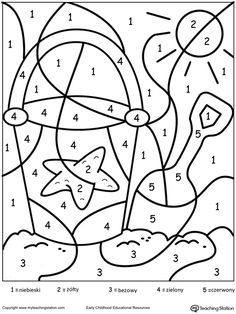 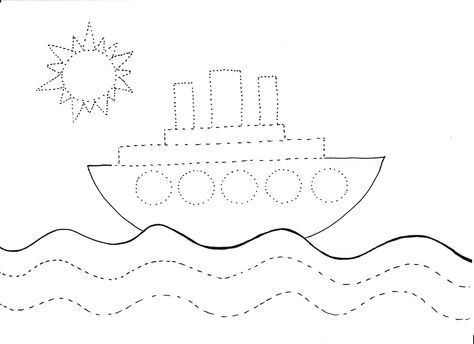 Co pływa oprócz statków?Przyjrzyj się kartą i zobacz czym możemy poruszac się po wodzie.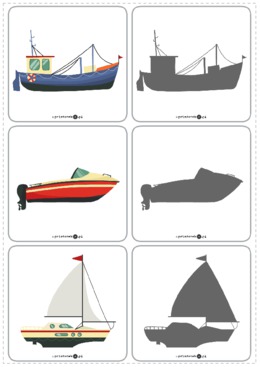 